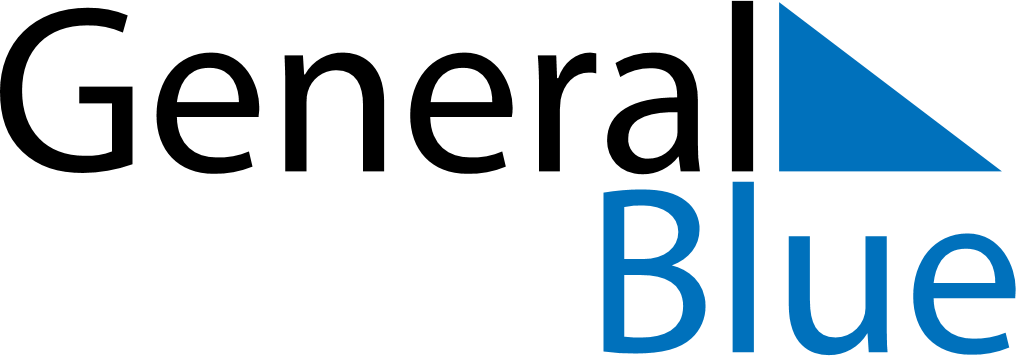 Quarter 4 of 2020EthiopiaQuarter 4 of 2020EthiopiaQuarter 4 of 2020EthiopiaQuarter 4 of 2020EthiopiaQuarter 4 of 2020EthiopiaOctober 2020October 2020October 2020October 2020October 2020October 2020October 2020SUNMONTUEWEDTHUFRISAT12345678910111213141516171819202122232425262728293031November 2020November 2020November 2020November 2020November 2020November 2020November 2020SUNMONTUEWEDTHUFRISAT123456789101112131415161718192021222324252627282930December 2020December 2020December 2020December 2020December 2020December 2020December 2020SUNMONTUEWEDTHUFRISAT12345678910111213141516171819202122232425262728293031Oct 29: Birthday of Muhammad (Mawlid)